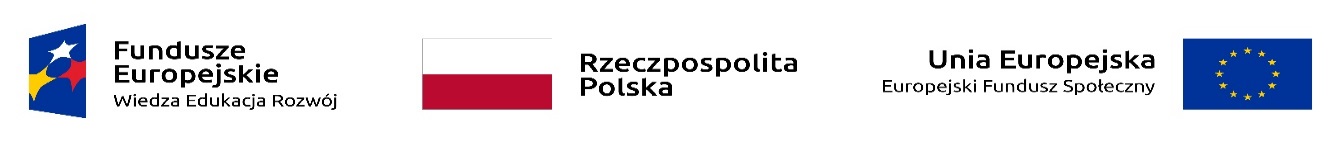  Załącznik nr 2 do Regulaminu rekrutacji i uczestnictwa w Projekcie pn. „Z symulacją medyczną w przyszłość – projekt podniesienia jakości kształcenia praktycznego 
na kierunku pielęgniarstwo w Państwowej Uczelni Zawodowej im. prof. Stanisława Tarnowskiego w Tarnobrzegu”FORMULARZ DANYCH OSOBOWYCH UCZESTNIKA PROJEKTUOświadczam, że zapoznałem/am się z treścią Regulaminu rekrutacji i uczestnictwa w Projekcie 
pn. „Z symulacją medyczną w przyszłość – projekt podniesienia jakości kształcenia praktycznego na kierunku pielęgniarstwo w Państwowej Uczelni Zawodowej im. prof. Stanisława Tarnowskiego w Tarnobrzegu” i zobowiązuję się do przestrzegania jego postanowień.Zobowiązuję się w sytuacji zakwalifikowania do Projektu, dostarczyć do Biura Projektu, najpóźniej w dniu rozpoczęcia pierwszej formy wsparcia dokumentów, o których mowa w § 5 pkt. 13 Regulaminu rekrutacji 
i uczestnictwa w Projekcie. ………………………………………………..				      ……..…………………………….…………..…………………             MIEJSCOWOŚĆ I DATA 			           	           CZYTELNY PODPIS UCZESTNIKA PROJEKTUNazwa realizatora projektuPaństwowa Uczelnia Zawodowa im. prof. Stanisława Tarnowskiego 
w TarnobrzeguTytuł projektuZ symulacją medyczną w przyszłość – projekt podniesienia jakości kształcenia praktycznego na kierunku pielęgniarstwo w Państwowej Uczelni Zawodowej im. prof. Stanisława Tarnowskiego w TarnobrzeguNumer i nazwa Osi priorytetowejV. Wsparcie dla obszaru zdrowiaNumer i nazwa Działania5.3 Wysoka jakość kształcenia na kierunkach medycznychDANE PERSONALNE UCZESTNIKADANE PERSONALNE UCZESTNIKADANE PERSONALNE UCZESTNIKADANE PERSONALNE UCZESTNIKADANE PERSONALNE UCZESTNIKALp.NazwaProszę wpisać  lub wybrać właściweProszę wpisać  lub wybrać właściweProszę wpisać  lub wybrać właściwe1Imię (imiona) i nazwisko2Data urodzenia 3PłećKobieta3PłećMężczyzna4Wiek w chwili przystąpienia do projektu5PESEL6WykształcenieWyższeWyższe6WykształceniePolicealnePolicealne6WykształceniePonadgimnazjalne (liceum, technikum, szkoła zawodowa)Ponadgimnazjalne (liceum, technikum, szkoła zawodowa)6WykształcenieGimnazjalneGimnazjalne6WykształceniePodstawowePodstawowe6WykształcenieBrakBrakDANE KONTAKTOWE UCZESTNIKADANE KONTAKTOWE UCZESTNIKADANE KONTAKTOWE UCZESTNIKADANE KONTAKTOWE UCZESTNIKADANE KONTAKTOWE UCZESTNIKA7Ulica/ Nr domu/ Nr lokalu8Miejscowość9Obszar zamieszkaniaMiejski9Obszar zamieszkaniaWiejski 10Kod pocztowy11Województwo 12Powiat 13Gmina14Telefon stacjonarny 15Telefon komórkowy 16Adres poczty elektronicznej (e-mail)STATUS UCZESTNIKA NA RYNKU PRACY STATUS UCZESTNIKA NA RYNKU PRACY STATUS UCZESTNIKA NA RYNKU PRACY STATUS UCZESTNIKA NA RYNKU PRACY STATUS UCZESTNIKA NA RYNKU PRACY 17Status osoby na rynku pracy w chwili przystąpienia do projektuosoba bezrobotna niezarejestrowana w ewidencji urzędów pracyosoba bezrobotna zarejestrowana w ewidencji urzędów pracyosoba bierna zawodowo (w tym studenci) osoba pracującaosoba bezrobotna niezarejestrowana w ewidencji urzędów pracyosoba bezrobotna zarejestrowana w ewidencji urzędów pracyosoba bierna zawodowo (w tym studenci) osoba pracującaosoba bezrobotna niezarejestrowana w ewidencji urzędów pracyosoba bezrobotna zarejestrowana w ewidencji urzędów pracyosoba bierna zawodowo (w tym studenci) osoba pracująca18Wykonywany zawód (jeśli dotyczy)19Zatrudniony/a w ..(jeśli dotyczy)STATUS UCZESTNIKA PROJEKTU W CHWILI PRZYSTĄPIENIA DO PROJEKTU – informacje dodatkoweSTATUS UCZESTNIKA PROJEKTU W CHWILI PRZYSTĄPIENIA DO PROJEKTU – informacje dodatkoweSTATUS UCZESTNIKA PROJEKTU W CHWILI PRZYSTĄPIENIA DO PROJEKTU – informacje dodatkoweSTATUS UCZESTNIKA PROJEKTU W CHWILI PRZYSTĄPIENIA DO PROJEKTU – informacje dodatkoweSTATUS UCZESTNIKA PROJEKTU W CHWILI PRZYSTĄPIENIA DO PROJEKTU – informacje dodatkowe20Osoba należąca do mniejszości narodowej lub etnicznej, migrant, osoba obcego pochodzenia Tak  	 NieOdmowa podania informacjiTak  	 NieOdmowa podania informacjiTak  	 NieOdmowa podania informacji21Osoba bezdomna lub dotknięta wykluczeniem 
z dostępu do mieszkańTakNieOdmowa podania informacjiTakNieOdmowa podania informacjiTakNieOdmowa podania informacji22Osoba z  niepełnosprawnościamiTak   NieOdmowa podania informacjiTak   NieOdmowa podania informacjiTak   NieOdmowa podania informacji23Osoba w innej niekorzystnej sytuacji społecznej (innej niż wymienione)TakNieOdmowa podania informacjiTakNieOdmowa podania informacjiTakNieOdmowa podania informacjiINFORMACJE DOTYCZĄCE WSPARCIA (wypełnia Biuro Projektu)INFORMACJE DOTYCZĄCE WSPARCIA (wypełnia Biuro Projektu)Rodzaj przyznanego wsparciaData rozpoczęcia udziału 
w projekcieData zakończenia udziału 
w projekcieSytuacja osoby w momencie zakończenia udziału w projekcie